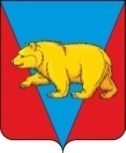 Администрация Никольского сельсоветаКрасноярского края Абанского районаРАСПОРЯЖЕНИЕ25.04.2022г                                  с. Никольск                                             № 14Р   Руководствуясь ст. 36 Федерального закона от 21.12.1994 года № 69 ФЗ «О пожарной безопасности» в целях оперативного реагирования, профилактики пожаров и гибели людей на территории Никольского сельсовета РАСПОРЯЖАЮСЬ:В связи с наступлением весеннее - летнего пожароопасного периода закрепить за средствами пожаротушения следующих людей:Мотопомпа д. Матвеевка - Грибков В.АМотопомпа д. Троицк - Кибан Р.К. Мотопомпа д. Алексеевка – Жумарин Юрий Александрович.Мотопомпа с. Никольск - Михалкин Н.П.Пожарный автомобиль ЗИЛ 131 - Михалкин Н.П.Контроль за исполнением РАСПОРЯЖЕНИЯ оставляю за собой.Глава Никольского сельсовета                                              С.Ф.Охотникова